MEETING MINUTESBoard Members Present: Thalia Burns (HPD), Francis Alueta (HT), Nani Blake (T-Mobile), Stephen Courtney (C&C of Honolulu), Liz Gregg (ATT), Lisa Hiraoka (Consumer Advocate Designee), E. Kalani Ke (KPD), Todd Omura (CIO Designee), Rebecca Lieberman (Charter), Corey Shaffer (Verizon), Reed Mahuna (HIPD)Board Members Not Present: Gregg Okamoto (MPD), Keola Tom (MPD)Staff: Royce Murakami (E911), Stella Kam (AG)Guests: Frannie Chung (EMS), Stacy Domingo (HIPD), Aaron Farias (HPD), Edward Fujioka (EMS), Robert Fujitake (HIPD), Everett Kaneshige (DOD), Matthew Kurihara (HPD), Glenn Kobashigawa (HT), Shawn Kuratani (HFD), Kurt Lager (OSL), Ah Lan Leong (HPD), Lorrin Okumura (EMS) Ariel Ramos (KPD), Davlynn Racadio (MPD), Tony Ramirez (VSE), Natasha Reece (GMR), Jeff Reeve (ATT), Kenison Tejada (FirstNet), Tony Velasco (DIT), Miranda Winn (NGA)Call to Order, Public NoticeThe meeting was called to order by the Board Chair. Public notice was given.Public Testimony Will Be Taken on All Agenda Items as Those Items Occur During the MeetingRoll Call, QuorumA roll call was taken, quorum was present for the Board.Review and Approval of April’s Meeting MinutesBoard Chair motioned to approve the April 2023 Meeting Minutes. Corey Shaffer motioned to approve the minutes. Rebecca Lieberman seconded the motion. A voice vote was taken, motion was unanimously approved.Committee Updates by Committee ChairsCommunications Committee – Davlynn RacadioShoreTel (County Phone System) System Down 4/25/23Hawaiian Telcom Maintenance Effected 9-1-1 Admin Lines on Backup System 4/27/23.Davlynn Racadio asked Frannie Chung to give an update on the Navigator Conference that occurred on April 18-20, 2023, that was not covered in the previous meeting. Frannie Chung stated that a common topic at the conference was shortage of dispatchers nationwide. She added that at the conference classes were held to educate people on what dispatchers do and inform personnel on support systems, classes, and activities to prevent burnout of personnel. Furthermore, stated during the conference ACE Award was held with more than 50 Public Safety Answering Points in attendance. For Public Safety Answering Points that were not awarded there were discussions about identifying key performers to assist others that are not performing. She added that during the conference they visited the Denver Colorado Dispatch Center to observe how they operate and share their shortcomings which consisted of short staff and burnout of personnel. In conclusion, stated that the conference was very informational and thanks the Board for allowing her to attend. Technical Committee – Shawn KurataniHawaiian Telcom Update on New ANI/ALI 20 Character Format.Next Generation 9-1-1 Group Discussion May 1, 2023.Legislative Committee Kickoff Meeting May 1, 2023.Hawaii Police Department Requesting Funding for Reed Mahuna to attend Hearing for Confirmation to the Enhanced 911 Board Total of $175.Honolulu Police Department Requesting Increase for NENA (National Emergency Number Association) Conference & Expo from $15,000 to $16,000 for Fiscal Year 2023.Shawn Kuratani stated no further updates.Advisory Committee – Everett KaneshigeHCR 61 StatusInformational Briefings for 2024 LegislatureFinance Committee – Lisa HiraokaReview of Monthly Y-T-D (Year to Date) Cash FlowHawaii Police Department Requesting Funding for Reed Mahuna to attend Hearing for Confirmation to the Enhanced 911 Board Total of $175Honolulu Police Department Requesting Increase for NENA (National Emergency Number Association) Conference & Expo from $15,000 to $16,000 for Fiscal Year 2023.Finance Chair RetiringLisa Hiraoka stated no further updates.Public Service Answering Point Status Updates on Recruitment and other Personnel IssuesKauai Police Department – Ariel RamosUpdate on Recruitment Process/Strategies and Personnel TrainingUpdate on Personnel Issues and VacanciesAriel Ramos stated no further updates.Oahu Police Department – Aaron FariasUpdate on Recruitment Process/Strategies and Personnel TrainingUpdate on Personnel Issues and VacanciesMatthew Kurihara stated no further updates.Oahu Fire Department – Shawn KurataniUpdate on Recruitment Process/Strategies and Personnel TrainingUpdate on Personnel Issues and VacanciesShawn Kuratani stated no further updates.Oahu Emergency Medical Services – Lorrin Okumura, Diana Chun, Frannie ChungUpdate on Recruitment Process/Strategies and Personnel TrainingUpdate on Personnel Issues and VacanciesLorrin Okumura stated no further updates.Maui Police Department – Davlynn RacadioUpdate on Recruitment Process/Strategies and Personnel TrainingUpdate on Personnel Issues and VacanciesDavlynn Racadio stated no further updates.Molokai Police Department – Davlynn RacadioUpdate on Recruitment Process/Strategies and Personnel TrainingUpdate on Personnel Issues and VacanciesDavlynn Racadio stated no further updates.Hawaii Police Department – Robert FujitakeUpdate on Recruitment Process/Strategies and Personnel TrainingUpdate on Personnel Issues and VacanciesRobert Fujitake stated no further updates.Hawaii Fire Department – Vern HaraUpdate on Recruitment Process/Strategies and Personnel TrainingUpdate on Personnel Issues and VacanciesStacy Domingo stated no further updates.Executive Director’s ReportExecutive Director Status UpdateBoard Chair stated that the Executive Director will not be returning, and the Board has decided on its best path forward and the decision to promote Royce Murakami to the Executive Director Position was effective May 1, 2023.Fiscal Year 2024-2028 Strategic Budget PlanBoard Chair stated that she and the Executive Director received all the submittals from the agencies and have completed compiling those submittals and submitted the preliminary budget to the Finance Committee for review. Board Chair added that adjustments to the budget will need to be made after confirming with DAGS Administrative Services Office on the amount of Revenue and Administrative Assessments moving forward. Furthermore, stated that she is requesting all agencies to review their submittals to reduce Fiscal Year 2024 by 1.5% and for Fiscal Year 2025 by 7.5%. After all submittals are complied it will be sent back to Finance Committee for review and questions.Board Chair stated a question was raised about the number of positions each agency has in their primary and back up centers. An email was sent out with questions regarding this topic and have only received responses from Honolulu Fire Department and Maui Police Department.Aaron Farias responded regarding the reduction in the Strategic Budget Plan stating that the agencies have been through this exercise before and will make the appropriate reductions. Davlynn Racadio responded stating that she agrees with Aaron Farias and that we must ensure that we know what our priorities are and work together as a team and as a state. Robert Fujitake stated that Hawaii Police Department agrees with both departments.Update on Bank TransitionClosure of First Hawaiian Bank AccountExecutive Director stated that he intends to close the First Hawaiian Bank Account by June 30, 2023, and to ensure this deadline is met that all outstanding checks be cleared.Clearing Checks Before End of Fiscal Year 2023June 15th City & County of Honolulu Public Safety Answering PointsExecutive Director stated that all Oahu Public Safety Answering Points to submit all reimbursement requests by June 15, 2023. Furthermore, stated that he is aware that the Central Square Conference is close to that deadline and is requesting all Oahu agencies to send in their reimbursement requests as soon as possible so that it can be processed by June 15, 2023.Outer Island Public Safety Answering Points DeadlineExecutive Director stated that he is confirming deadline for outer island Public Safety Answering Points. He added that for all agencies to coordinate any reimbursement requests that will be submitted past the deadline so funding can be allocated accordingly.Items for Discussion, Consideration, and Action911 Timeline Update (VSE)Status Report on All CountiesHawaii Police Department Requesting Funding for Reed Mahuna to attend Hearing for Confirmation to the Enhanced 911 Board Total of $175Board Chair asked for a motion to approve Hawaii Police Department’s request for funding for Reed Mahuna to attend Hearing for Confirmation to the Enhanced 911 Board total of $175. Rebecca Lieberman motioned to approve Hawaii Police Department’s request. Elliott K. Ke seconded the motion. A voice vote was taken, motion was unanimously approved.Honolulu Police Department Requesting Increase for NENA (National Emergency Number Association) Conference & Expo from $15,000 to $16,000 for Fiscal Year 2023.Board Chair asked for a motion to approve Honolulu Police Department’s request to increase NENA (National Emergency Number Association) Conference & Expo from $15,000 to $16,000 for Fiscal Year 2023. Lisa Hiraoka motioned to approve Honolulu Police Department’s request. Rebecca Lieberman seconded the motion. A voice vote was taken, motion was unanimously approved.Vote to Appoint New Finance ChairBoard Chair asked if there are any volunteers from the members of the Finance Committee that would take on the position as Finance Chair. Board Chair asked Edward Fujioka and Aaron Farias and both deferred and will move this item to next month’s meeting.Additional Items Proposed by Meeting Attendees.AnnouncementsFuture Virtual Meeting Dates/Times (9:00AM-12:00PM)Thursday, June 8, 2023 (Combined Meeting)Thursday, July 13, 2023 (Combined Meeting)Thursday August 10, 2023 (Combined Meeting)Future Conference Dates (3 Months of Advanced Approval Required)Pictometry/EagleView, April 24-27th, San Antonio, TXNENA (National Emergency Number Association) Conference & Expo, June 17-22nd, Grapevine, TXAPCO (Association of Public-Safety Communications Officials) Conference & Expo, August 6-9th, Nashville, TNAdditional Announcements from Meeting AttendeesOpen Forum: Public comment on issues not on the Board Meeting AgendaThere was no public comment on issues not on the agenda.Executive SessionThe E911 Board anticipates the need to meet in executive session pursuant to section 92-5(a)(2) and (4), HRS, to discuss personnel matters and to consult with the Board's attorney on questions and issues pertaining to the Board's powers and duties.AdjournmentCorey Shaffer motioned to adjourn the meeting. Francis Alueta seconded the motion. A voice vote was taken, and the adjournment was unanimously approved. The meeting was adjourned.JOSH GREEN, M.D.GOVERNORKe Kiaʻāina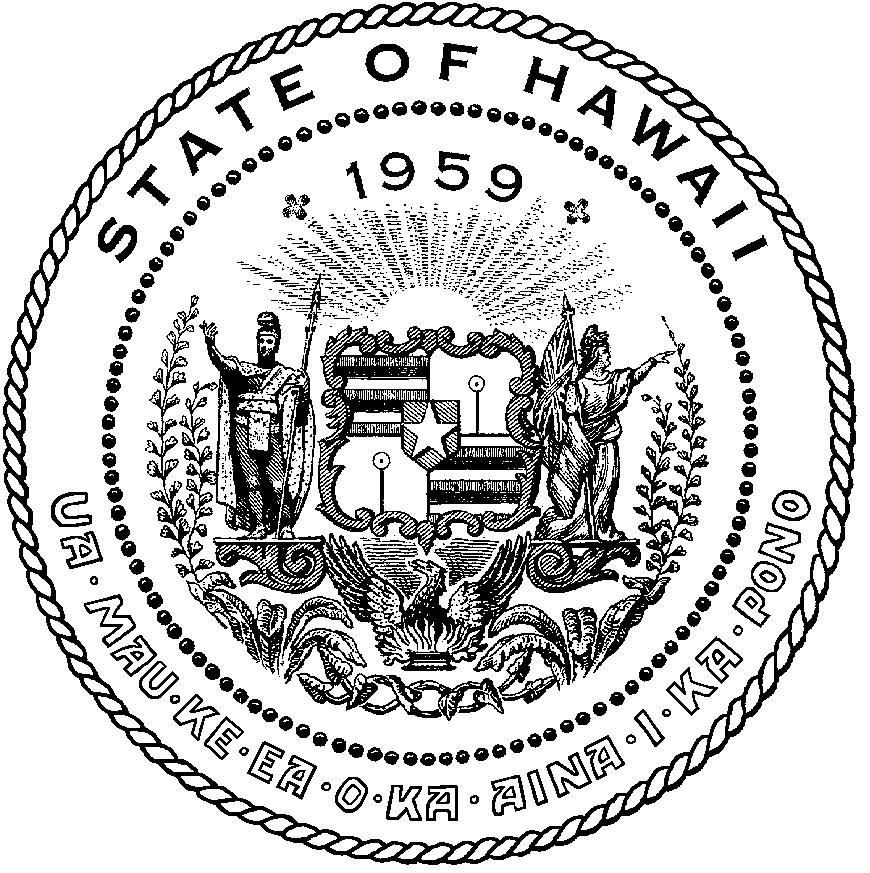 KEITH A. REGANCOMPTROLLERKa Luna Hoʻomalu Hana LaulāMEOH-LENG SILLIMANDEPUTY COMPTROLLERKa Hope Luna Hoʻomalu Hana LaulāSTATE OF HAWAIʻI | KA Mokuʻāina o HawaiʻiDEPARTMENT OF ACCOUNTING AND GENERAL SERVICES | KA ʻOihana LOIHELU A LAWELAWE LaulāP.O. BOX 119, HONOLULU, HAWAII 96810-0119Enhanced 911 Board MeetingThursday, May 11, 20239:00 am – 12:00 pm